 	SIF	Name of the Institution / Institution ID	Saraswati Modern College Of Pharmacy / PCI-3578Institute Type	existing	Year of Establishment of Institute	2019Institutional InformationUploaded Proof of Pharmacy Educations Regulatory Charges for Affiliation paidViewAccredited by NBA	  Yes   No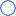 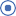 Accredited by NAAC	  Yes   No(Required ratio - Theory -> 60:1 and Practicals -> 20:1)(If there are more than 20 students in a batch 2 staff members to be present provided the lab is spacious)Whether PCI curriculum is adopted?	YesEnclose Calendar of Events	ViewEnclose Time Table for all courses	ViewEnclose Details of the Journals subscribed	ViewFacilities available for conducting sports events	YesName	Harish Kumar	Qualification	PhysicalExperience (in Years)	5Details of Physical DirectorName of the Chairperson of Anti-ragging cell	Rahul Dev	No. of meeting in a year	9Is Information provided on website and prospectus of the institute?Yes	Case reported in previous years	NoIf yes, status of the case (Pending/Closed)	Closed(Copy of the Orders for having Constituted the Committee)	ViewName of the Chairperson of Cell	Rahul Dev	No. of activities in a year (Workshop/Guest	2lecture/orientationNo. of meeting in a year	2	Case reported in previous years	No If yes, status of the case (Pending/Closed)	Closed(Copy of the Orders for having Constituted the Committe as per SAKSHAM Guidelines)	View(Copy of the Orders for having the Constituted the Committee)	ViewDean/Principal	YES	Teaching staff	YESAffiliated university and its VC & Registrar	YES	List of students admitted category wise (UG & PG)in current and previous yearsYESResults of all examinations in previous years	YES	Details of members of the Anti Ragging Committee Members with contact details including landline ph. Mobile, email etc.YESDetails of members of Gender Harassment Committee Members with contact details including landline Ph. mobile, email etc.YES	Toll free number to report ragging	YESAvailability of equipments as per norms	YESWhether the deficiencies pointed in earlier IR have been rectifiedYESClick to view Consent of Affiliation of Examining AuthorityClick to view NOC/Approval of the State GovtNOTE: Printout is only for your verification and council will not entertain any hard copies of this application.House no./ Bld. No./ Apt. No Area/locality/sectorState/UT1MOHNA HARYANAStreet/ Road/ Lane LandmarkDistrictMOHNAFARIDABADBlockGram PanchayatMOHNAVillageMOHNAPolice StationMOHNAPin Code121004Post OfficeMOHNATelephone No2104568STD code0129Fax No2104568Email IDsaraswatimcp@gmail.comWeb site of institutionAirportwww.smcp.co.inNEW DELHINearest Railway StationBALLABHGARHDetails of the Society/Trust/ ManagementStatus of the course conducting bodyprivateName, address of the Society/Trust/ ManagementSARASWATI SHKSHA SAMITIHouse no./ Bld. No./ Apt. No Area/locality/sectorState/UT1MOHNA BUS STAND HARYANAStreet/ Road/ Lane LandmarkDistrictMOHNAFARIDABADBlockGram PanchayatMOHNAVillageMOHNAPolice StationMOHNAPin Code121004Post OfficeMOHNATelephone No2104568STD code0129Mobile No9416138639Fax No2104568Email IDsaraswatimcp@gmail.comWeb site of trust/societywww.mscp.co.inNearest Railway StationBALLABHGARHAirportNEW DELHIDetails of Head of InstitutionAppointment letterViewName of the Head of the InstitutionHouse no./ Bld. No./ Apt. NoRahul Dev439Street/ Road/ LanefaridabadArea/locality/sectorState/UTsector 16HARYANALandmarkDistrictFARIDABADBlockVillagefaridabadGram PanchayatPolice StationfaridabadfaridabadPin Code121002Post OfficefaridabadTelephone No266788STD code01275Mobile No9999457909Fax No266788Email ID Airportsaraswatimcp@gmail.com NEW DELHINearest Railway StationCurrent Approval StatusfaridabadIndependent Building StatusYESRemarksYESSeparate Campus StatusYESRemarksYESWing of another college StatusNORemarksNOMulti Institutional Campus StatusNORemarksNOWhether other Educational Institutions/Courses are also being run by the Trust / Institution in the same Building / campus?NORemarksNOAvailability of Land2.0 acres District HQ/Corporation/Municipality limitStatusNORemarksYESLand Details to be in name of Trust and Society(Records to be enclosed)OwnTrust and Society DocumentViewSale Deed DocumentViewRemarksYESApproved Building Plan DocumentViewRemarksYESTotal Builtup area of the institution3200Instructional area1400Instructional area DocumentViewAdministrative area600Administrative area DocumentViewAmenities area600Amenities area DocumentViewCirculation area6000Circulation area DocumentViewMuseum50 Sq.mts150Animal house80 Sq.mts180Auditorium250 to 300 Seating capacities1250Seminar hall100 Seating capacity with AC facility1132Herbal Garden (Desirable)Adequate Number of Medicinal Plants1200Girl’s Common Room (Essential)60 Sq.mts160Boy’s Common Room (Essential)60 Sq.mts160Toilet Blocks for Boys0.8 Sq.mt/student275Toilet Blocks for Girls0.8 Sq.mt/student275Drinking Water facility - Water Cooler (Essential).110Boy’s Hostel (Desirable)9 Sq .mts / Room Single occupancy00Gir’s Hostel (Desirable)9 Sq .mts / Room (single occupancy) 20 Sq mts / Room (triple occupancy)00Power Backup Provision (Desirable)135Gas supplyYESElectricity supplyYESWater supplyYESOwn BuildingNo. of Class roomsYES 2Rented BuildingAdministration area likeNOMuseumYESMachine roomYESPreparation roomYESStore roomYESLibraryYESPrincipal roomYESStaff roomYESCURRICULUMName of The CourseSanctioned IntakeStudent:Staff Ration TheoryStudent:Staff Ration PracticalExamination SchemeDate of CommencementDate of CompletionD.Pharm6060:120:1annual22-07-201922-07-20207Tapender singhtapenderrawat@gmail.comDept of Pharmaceutical ChemistryB.Pharm1 year 6 mons 5 days29-07-2019Lecturer8901105660INCOMEINCOMEINCOMEEXPENDITUREEXPENDITUREEXPENDITUREParticularsAmount in (INR)ParticularsAmount in (INR)Grants Govt0Building0Grants Others0Equipment0Tution Fee2052800Others0Library Fee0Library Fee0REVENUE EXPENDITUREREVENUE EXPENDITUREREVENUE EXPENDITURESports Fee0REVENUE EXPENDITUREREVENUE EXPENDITUREREVENUE EXPENDITURESports Fee0ParticularsAmount in (INR)Uinion Fee0ParticularsAmount in (INR)Uinion Fee0Revenue Exp - Salary2036991Others0Revenue Exp - Salary2036991Others0Maintenance Exp - College53986Maintenance Exp - College53986Maintenance Exp - Others89912Apex Bodies Fee1520850Chemicals7312Stationary4927Deposit held by the College0Annual maintenances0Misc.Expenditure68904Others11640Clinical pharmacy3010Hospital pharmacy6011Pharmacotheraputics3010Pharmaceutical analysis and Quality Assurance3010Medicinal chemistry3211Biology3010Computer science or computer application in pharmacy3010Mathematics / statistics3010Communication Skills3211Pharmaceutics - Drug Delivery systems, Pharmaceutical Engineering, Regulatory Science30103Dept of PharmaceuticsAseptic cabinet1114Dept of PharmaceuticsTablet coating machine1115Dept of PharmaceuticsBall mill1116Dept of PharmaceuticsDouble cone blender1007Dept of PharmaceuticsAutoclave2228Dept of PharmaceuticsSteam distillation still1119Dept of PharmaceuticsVacuum pump33310Dept of PharmaceuticsStandard sieves no. 8, 10, 12, 22, 44, 66,8011111Dept of PharmaceuticsTablet punching machine11112Dept of PharmaceuticsCapsule filling machine11113Dept of PharmaceuticsAmpoules washing machine11114Dept of PharmaceuticsTablet Disintegration apparatus22215Dept of PharmaceuticsHardness tester55516Dept of PharmaceuticsFriability test apparatus22217Dept of PharmaceuticsClarity test apparatus11118Dept of PharmaceuticsBOD Incubator11119Dept of PharmaceuticsDigital pH meter55520Dept of PharmaceuticsBulk density10021Dept of PharmaceuticsHot plate50022Dept of PharmaceuticsHumidity Chambers10023Dept of PharmaceuticsTray dryer10024Dept of PharmaceuticsMoisture balance10025Dept of PharmaceuticsWater bath50026Dept of PharmaceuticsOintment filling machine11127Dept of PharmaceuticsCapsule counter20028Dept of PharmaceuticsHomoginizer55529Dept of PharmaceuticsDigital balance55530Dept of PharmaceuticsMicroscope300031Dept of PharmaceuticsStage and eye piece micrometers300032Dept of PharmaceuticsBrookfileld viscometer10033Dept of PharmaceuticsSieve Shaker Machine10034Dept of PharmaceuticsExtractive Distillator10035Dept of PharmaceuticsMechanical Stirrer50036Dept of PharmaceuticsSuppository mold25101037Dept of PharmaceuticsUltra Sonicator40038Dept of PharmaceuticsSterility tester10039Dept of PharmaceuticsFranz Diffusion cell50040Dept of PharmaceuticsHot Air Oven51141Dept of PharmaceuticsTablet Dissolution test apparatus21142Dept of PharmaceuticsMortar and Pestle40404043Dept of PharmaceuticsMilli Pore Filter10044Dept of PharmaceuticsVacuum Distillator20045Dept of PharmaceuticsDesiccators50046Dept of PharmaceuticsRefrigerator22247Dept of PharmaceuticsTincture press22248Dept of PharmaceuticsCentrifuge21149Dept of PharmaceuticsColony Counter10050Dept of PharmaceuticsAntibiotic Zone Rader10051Dept of PharmaceuticsLaminar Air Flow10052Dept of PharmaceuticsMicropipette single & Multi Channeled40053Dept of PharmaceuticsUV Cabinet22254Dept of Pharmaceutical ChemistryRefractometer11155Dept of Pharmaceutical ChemistryPolarimeter11156Dept of Pharmaceutical ChemistryPhotoelectric colorimeter10057Dept of Pharmaceutical ChemistryAtomic model set21158Dept of Pharmaceutical ChemistryElectronic balance21159Dept of Pharmaceutical ChemistryPeriodic table chartAdequate2260Dept of Pharmaceutical ChemistryHot plates80061Dept of Pharmaceutical ChemistryOven50062Dept of Pharmaceutical ChemistryRefrigerator20063Dept of Pharmaceutical ChemistryAnalytical Balances for demonstration50064Dept of Pharmaceutical ChemistryDigital balance 10mg sensitivity51165Dept of Pharmaceutical ChemistrySuction pumps50066Dept of Pharmaceutical ChemistryMuffle Furnace20067Dept of Pharmaceutical ChemistryMechanical Stirrers50068Dept of Pharmaceutical ChemistryMagnetic Stirrers with Thermostat10101069Dept of Pharmaceutical ChemistryVacuum Pump22270Dept of Pharmaceutical ChemistryDigital pH meter55571Dept of Pharmaceutical ChemistryMicrowave Oven20072Dept of Pharmaceutical ChemistryDistillation Unit20073Dept of Pharmaceutical ChemistryArsenic Limit Test Apparatus200074Dept of Pharmaceutical ChemistryReflux flask and condenser double / triple necked200075Dept of Pharmaceutical ChemistryNessler’s Cylinders50404076Dept of Pharmaceutical ChemistryReflux flask and condenser single Necked25252577Dept of Pharmaceutical ChemistryElectronic water bath( 12 holes)50078Dept of Pharmaceutical ChemistryCopper water bath250079Dept of Pharmaceutical ChemistryColorimeter11180Dept of Pharmaceutical ChemistryUV- Visible Spectrophotometer10081Dept of Pharmaceutical ChemistryFlourimeter10082Dept of Pharmaceutical ChemistryDigital Balance (1mg sensitivity)10083Dept of Pharmaceutical ChemistryNephelo Turbidity meter10084Dept of Pharmaceutical ChemistryFlame Photometer10085Dept of Pharmaceutical ChemistryPotentiometer10086Dept of Pharmaceutical ChemistryConductivity meter10087Dept of Pharmaceutical ChemistryHPLC10088Dept of Pharmaceutical ChemistryHPTLC (Desirable)10089Dept of Pharmaceutical ChemistryAtomic Absorption and Emission spectrophotometer (Desirable)10090Dept of Pharmaceutical ChemistryBiochemistry Analyzer (Desirable)10091Dept of Pharmaceutical ChemistryCarbon, Hydrogen, Nitrogen Analyzer (Desirable)10092Dept of Pharmaceutical ChemistryDeep Freezer (Desirable)10093Dept of Pharmaceutical ChemistryIon- Exchanger11194Dept of Pharmaceutical ChemistryLyophilizer (Desirable)10095Dept of PharmacologyMicroscopes20202096Dept of PharmacologyHaemocytometer with Micropipettes200097Dept of PharmacologySahli’s haemocytometer20102098Dept of PharmacologyHutchinson’s spirometer10099Dept of PharmacologySpygmomanometer1055100Dept of PharmacologyStethoscope1055101Dept of PharmacologyDifferent Contraceptive Devices and Models111102Dept of PharmacologyPregnancy diagnosis kit111103Dept of PharmacologyMercury thermometer101010104Dept of PharmacologyCell analyzer100105Dept of PharmacologyPermanent Slides for various tissues111106Dept of PharmacologyModels for various organs111107Dept of PharmacologySpecimen for various organs and systems111108Dept of PharmacologySkeleton and bones111109Dept of PharmacologyMuscle electrodes111110Dept of PharmacologyLucas moist chamber100111Dept of PharmacologyMyographic lever100112Dept of PharmacologyStimulator100113Dept of PharmacologyCentrifuge111114Dept of PharmacologySherrington’s kymograph machine / polyrite1011115Dept of PharmacologySherrington drum1011116Dept of PharmacologyPerspex bath assembly (single unit)1000117Dept of PharmacologyAerators1000118Dept of PharmacologySoftware packages for experiment111119Dept of PharmacologyStandard graph of various drugAdequate3030120Dept of PharmacologyActophotometer111121Dept of PharmacologyRotarod100122Dept of PharmacologyPole climbing apparatus111123Dept of PharmacologyAnalgesiometer (eddy’s hot plate and radiant heat methods)111124Dept of PharmacologyConvulsiometer111125Dept of PharmacologyPlethysmograph100126Dept of PharmacologyDigital pH meter111127Dept of PharmacologyHistamine chamber111128Dept of PharmacologyMetabolic cage100129Dept of PharmacologyDissection tray & boards101010130Dept of PharmacologyStereotaxic apparatus100131Dept of PharmacologyDigital glucometer100132Dept of PharmacologyFolin- wu tubes6000133Dept of PharmacologyHemostatic artery forceps1000134Dept of PharmacologyLevers , cannula202020135Dept of PharmacologyHypodermic syringes & needles Size 15,24,26G202020136Dept of PharmacognosyCompound Microscope303030137Dept of PharmacognosyDissecting Microscope3000138Dept of PharmacognosyProjection Microscope211139Dept of PharmacognosyBinocular Microscope111140Dept of PharmacognosyPolarized Microscope111141Dept of PharmacognosyElectronic Digital balance211142Dept of PharmacognosyAutoclave200143Dept of PharmacognosyHot air oven200144Dept of PharmacognosyRefrigerator100145Dept of PharmacognosyZone reader100146Dept of PharmacognosyDigital pH Meter111147Dept of PharmacognosyColorimeter111148Dept of PharmacognosySterility testing unit100149Dept of PharmacognosyCamera lucida2011150Dept of PharmacognosyEye piece micrometer2000151Dept of PharmacognosyStage micrometer2000152Dept of PharmacognosyMuffle furnace100153Dept of PharmacognosyMoisture balance111154Dept of PharmacognosyHeating Mantles-Small444155Dept of PharmacognosyVacuum pump222156Dept of PharmacognosyMicropipette single & Multi Channeled200157Dept of PharmacognosyMicro Centrifuge100158Dept of PharmacognosyElectric water bath411159Dept of PharmacognosyHot plate411160Dept of PharmacognosyMicrotome rotary100161Dept of PharmacognosyMixer grinder211162Dept of PharmacognosyUV Cabinet211163Dept of PharmacognosyWater Distillation unit111164Dept of PharmacognosyCutter Mill (Bark and seed grinder)111165Dept of PharmacognosyMedicinal Plant ChartAdequate1010166Dept of PharmacognosyModelsAdequate55167Dept of PharmacognosyPermanent SlideAdequate1010168Dept of PharmacognosySonicator100169Dept of PharmacognosyElectrophoresis100170Dept of PharmacognosyFermentor100171Dept of PharmacognosyRotary Shaker100172Dept of Pharmacy PracticeAutoclave sterilizer111173Dept of Pharmacy PracticeHot air oven111174Dept of Pharmacy PracticeMembrane filter111175Dept of Pharmacy PracticeCentrifuge111176Dept of Pharmacy PracticeFilling Machine111177Dept of Pharmacy PracticeSealing Machine111178Dept of Pharmacy PracticeGlucometer100179Dept of Pharmacy PracticeSintered glass funnel with complete filtering assembleAdequate00180Dept of Pharmacy PracticeSmall disposable membrane filter for IV admixture filtrationAdequate00181Dept of Pharmacy PracticeVacuum pump111182Dept of Pharmacy PracticeSurgical dressingAdequate1010183Dept of Pharmacy PracticepH meter111184Dept of Pharmacy PracticeBlood Pressure Apparatus and stethoscope1055185Dept of Pharmacy PracticeClinical thermometer101010Name of the Chairperson of Anti-discrimination cellRahul DevNo. of meeting in a year2Case reported in previous yearsNoIf yes, status of the case (Pending/Closed)ClosedName of the Placement OfficerBrahmduttMobile Number of the Placement officer9813625024No. of students Participated0No. of the Student Placed0Percentage of placement0No. of Companies participated in Placement Drive0(Copy of the Constitution to be enclosed as Annexure)View